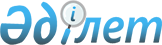 Об утверждении Правил деятельности комиссии по лицензированию судебно-экспертной деятельности
					
			Утративший силу
			
			
		
					Приказ Министра юстиции Республики Казахстан от 29 декабря 2016 года № 1200. Зарегистрирован в Министерстве юстиции Республики Казахстан 9 января 2017 года № 14653. Утратил силу приказом Министра юстиции Республики Казахстан от 30 марта 2017 года № 326 (вводится в действие по истечении десяти календарных дней после дня его первого официального опубликования)
      Сноска. Утратил силу приказом Министра юстиции РК от 30.03.2017 № 326 (вводится в действие по истечении десяти календарных дней после дня его первого официального опубликования).
      Руководствуясь пунктом 4 статьи 15 Закона Республики Казахстан от 20 января 2010 года "О судебно-экспертной деятельности в Республике Казахстан", ПРИКАЗЫВАЮ:
      1. Утвердить прилагаемые Правила деятельности комиссии по лицензированию судебно-экспертной деятельности. 
      2. Признать утратившим силу:
      1) приказ Министра юстиции Республики Казахстан от 14 марта 2014 года № 106 "Об утверждении Правил деятельности комиссии по лицензированию судебно-экспертной деятельности" (зарегистрированный в Реестре государственной регистрации нормативных правовых актов за № 9242 и опубликован информационно-правовой системе "Әділет" 31 марта 2014 года);
      2) приказ Министра юстиции Республики Казахстан от 28 апреля 2016 года № 195 "О внесении изменений в приказ Министра юстиции Республики Казахстан от 14 марта 2014 года № 106 "Об утверждении Правил деятельности комиссии по лицензированию судебно экспертной деятельности" (зарегистрированный в Реестре государственной регистрации нормативных правовых актов за № 13799 и опубликован информационно-правовой системе "Әділет" 30 июня 2016 года).
      3. Департаменту по организации экспертной деятельности обеспечить:
      1) государственную регистрацию настоящего приказа в Министерстве юстиции Республики Казахстан;
      2) в течении десяти календарных дней со дня государственной регистрации настоящего приказа направление в Республиканское государственное предприятие на праве хозяйственного ведения "Республиканский центр правовой информации Министерства юстиции Республики Казахстан" для размещения в Эталонном контрольном банке нормативных правовых актов Республики Казахстан.
      4. Контроль за исполнением настоящего приказа возложить на курирующего заместителя Министра юстиции Республики Казахстан.
      5. Настоящий приказ вводится в действие по истечении десяти календарных дней после дня его первого официального опубликования. Правила деятельности комиссии по лицензированию
судебно-экспертной деятельности
Глава 1. Общие положения
      1. Настоящие Правила разработаны в соответствии с пунктом 4 статьи 15 Закона Республики Казахстан "О судебно-экспертной деятельности в Республике Казахстан" (далее - Закон) и определяют порядок деятельности комиссии по лицензированию судебно-экспертной деятельности (далее – Комиссия).
      2. Комиссия создается при Министерстве юстиции Республики Казахстан (далее – Министерство).
      3. В своей работе Комиссия руководствуется Конституцией Республики Казахстан, Законом Республики Казахстан "О разрешениях и уведомлениях" и иными нормативными правовыми актами Республики Казахстан в области лицензирования и судебно-экспертной деятельности. Глава 2. Порядок деятельности состава Комиссии
      4. Состав Комиссии состоит из нечетного числа членов (не менее пяти человек). Председатель Комиссии назначается заместителем Министра юстиции Республики Казахстан из числа членов Комиссии.
      В состав Комиссии включаются представители Департамента по организации экспертной деятельности и органов судебной экспертизы Министерства, имеющие специальные научные знания, а также ученую степень или опыт научной и экспертной работы не менее пяти лет в данной отрасли.
      5. Основными задачами Комиссии являются определение соответствия заявителя квалификационным требованиям утвержденным приказом Министра юстиции Республики Казахстан от 26 января 2015 года № 48 (зарегистрированный в Реестре государственной регистрации нормативных правовых актов за № 10309).
      6. Комиссия в соответствии с возложенными на нее задачами осуществляет следующие функции:
      1) принимает решение о выдаче, о приостановлении, а также возобновления, прекращения действия и лишения лицензии на занятие судебно-экспертной деятельностью физическому лицу, на основе представленных материалов;
      2) в случаях, предусмотренных пунктом 4 статьи 16 Закона обращается курирующему заместителю Министра юстиции Республики Казахстан с представлением о подготовке искового заявления о лишении лицензии на занятие судебно-экспертной деятельностью.
      7. Председатель Комиссии руководит ее деятельностью, проводит заседания Комиссии, планирует работу и осуществляет контроль за деятельностью Комиссии.
      Во время отсутствия (командировка, временная нетрудоспособность, отпуск) председателя Комиссии его функции выполняет один из заместителей председателя Комиссии, первый по списку из утвержденного состава Комиссии, в случае его отсутствия следующий по списку.
      8. Заседания Комиссии проводятся по мере необходимости, и считаются правомочными, если на них присутствуют не менее двух третей от общего числа членов Комиссии.
      Члены Комиссии уведомляются о времени и месте заседания.
      9. Члены Комиссии свои полномочия по участию в заседаниях другим лицам не делегируют.
      10. Секретарь Комиссии осуществляет подготовку материалов для проведения заседания, и представляет их Комиссии, ведет делопроизводство.
      Секретарь не является членом Комиссии.
      11. Решение Комиссии принимается на основании представленных на лицензирование документов, заключений членов Комиссии открытым голосованием простым большинством голосов от числа присутствующих и объявляется председательствующим.
      При равном количестве голосов, голос председателя Комиссии является решающим.
      12. Заседания Комиссии протоколируются, протокол заседания Комиссии подписывается членами Комиссии по результатам проведения заседания.
      13. Члены Комиссии в случае несогласия с принятым решением излагают свое мнение в письменном виде, которое приобщается к протоколу заседания.
      14. Выдача или отказ в выдаче лицензий на занятие судебно-экспертной деятельностью производится Департаментом по организации экспертной деятельности Министерства юстиции Республики Казахстан.
					© 2012. РГП на ПХВ «Институт законодательства и правовой информации Республики Казахстан» Министерства юстиции Республики Казахстан
				
Министр юстиции
Республики Казахстан
М. БекетаевУтверждены
приказом Министра юстиции
Республики Казахстан
от 29 декабря 2016 года № 1200